AJ - PRACOVNÍ LIST RODINA - 7. ROČNÍKDoplněné poslat na e-mail ke kontrole do středy 1.4.!Jméno: 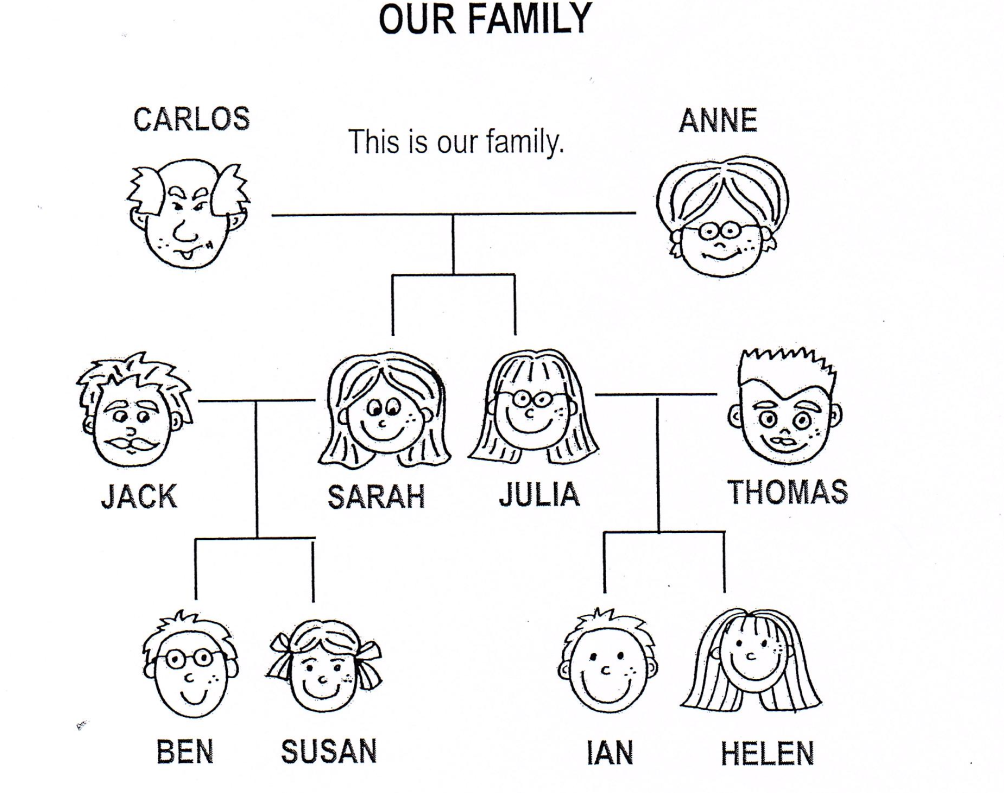 Hi! I am Susan and this is my family: (Doplň věty slovy z nabídky)BEN is my 			IAN is my 				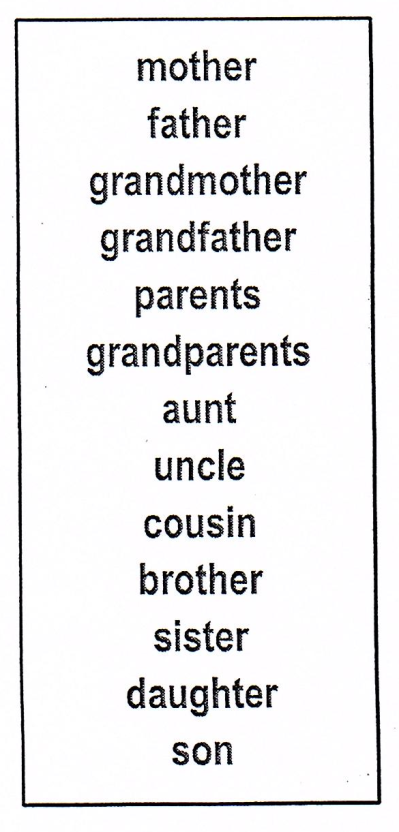 HELEN is my			JACK AND SARAH are my 			JACK is my SARAH is myJULIA is myTHOMAS is myCARLOS AND ANN are myCARLOS is myANNE is my			